LA VOZ DE LA IGLESIALa representación sacramental en la Santa Misa del sacrificio de Cristo, coronado por su resurrección, implica una presencia muy especial que –citando las palabras de Pablo VI– «se llama “real”, no por exclusión, como si las otras no fueran “reales”, sino por antonomasia, porque es sustancial, ya que por ella ciertamente se hace presente Cristo, Dios y hombre, entero e íntegro». Se recuerda así la doctrina siempre válida del Concilio de Trento: «Por la consagración del pan y del vino se realiza la conversión de toda la sustancia del pan en la sustancia del cuerpo de Cristo Señor nuestro, y de toda la sustancia del vino en la sustancia de su sangre. Esta conversión, propia y convenientemente, fue llamada transustanciación por la santa Iglesia Católica». Verdaderamente la Eucaristía es «mysterium fidei», misterio que supera nuestro pensamiento y puede ser acogido sólo en la fe, como a menudo recuerdan las catequesis patrísticas sobre este divino Sacramento. «No veas –exhorta san Cirilo de Jerusalén– en el pan y en el vino meros y naturales elementos, porque el Señor ha dicho expresamente que son su cuerpo y su sangre: la fe te lo asegura, aunque los sentidos te sugieran otra cosa».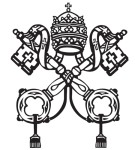 ............................El culto que se da a la Eucaristía fuera de la Misa es de un valor inestimable en la vida de la Iglesia. Dicho culto está estrechamente unido a la celebración del Sacrificio eucarístico. La presencia de Cristo bajo las sagradas especies que se conservan después de la Misa -presencia que dura mientras subsistan las especies del pan y del vino-, deriva de la celebración del Sacrificio y tiende a la comunión sacramental y espiritual. Corresponde a los Pastores animar, incluso con el testimonio personal, el culto eucarístico, particularmente la exposición del Santísimo Sacramento y la adoración de Cristo presente bajo las especies eucarísticas(de S.S.Juan Pablo II, Carta Encíclica “Ecclesia de Eucharistia, n°15 y 25).